ÇANKIRI KARATEKİN ÜNİVERSİTESİ 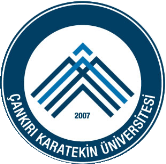 MESLEK YÜKSEKOKLU2021-2022 EĞİTİM-ÖĞRETİM YILI YAZ STAJ TAKVİMİHAFTA SONU ÇALIŞAN (Pazar hariç) KURUM VE KURULUŞLAR İÇİNNOT: Güz ve bahar dönemi staj yapacak öğrencilerin devam zorunluluğu olan derslerinin bulunmaması gerekmektedir. Yaz okulunda ders alacak öğrenciler aynı zamanda staj yapamazlar.                                                    YÜKSEKOKUL MÜDÜRLÜĞÜ                                                                                  Bölüm Başkanlıklarınca Öğrencilere Staj Bilgilendirme Toplantıları YapılacaktırBölüm Başkanlıklarınca Öğrencilere Staj Bilgilendirme Toplantıları YapılacaktırBölüm Başkanlıklarınca Öğrencilere Staj Bilgilendirme Toplantıları YapılacaktırStaj Yeri Kabul İşlemleri Son TarihiStaj Yeri Kabul İşlemleri Son TarihiStaj Yeri Kabul İşlemleri Son Tarihi15 HAZİRAN 2022Staj Yeri Kabul Onayları Son TarihiStaj Yeri Kabul Onayları Son TarihiStaj Yeri Kabul Onayları Son Tarihi1 TEMMUZ 2022STAJ DÖNEMLERİSTAJ BAŞLANGIÇTARİHİSTAJ BİTİŞTARİHİSTAJ DEĞERLENDİRME TARİHİ****DÖNEM İÇİ STAJ(BAHAR DÖNEMİ)21 MART 202225 NİSAN  202212-16 EYLÜL 2022HAFTASINDA DEĞERLENDİRMEYAPILACAKTIR1. STAJ DÖNEMİ18 TEMMUZ 202220 AĞUSTOS 202212-16 EYLÜL 2022HAFTASINDA DEĞERLENDİRMEYAPILACAKTIR2. STAJ DÖNEMİ25 TEMMUZ 202226 AĞUSTOS 202212-16 EYLÜL 2022HAFTASINDA DEĞERLENDİRMEYAPILACAKTIR*********DÖNEM İÇİ STAJ (GÜZ DÖNEMİ)17 EKİM 2022 19 KASIM  2022